Community Rebuilders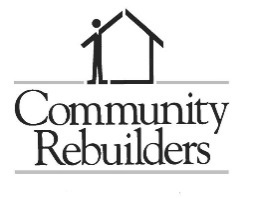 An Equal Opportunity EmployerHealth Care Navigator Job DescriptionFull Time Non-ExemptSummaryThe Health Care Navigator, under the supervision of the Program Manager, is responsible for providing Strength Based services that include connecting Veterans to VA health care benefits or community health care services. This role works with Veterans to provide case management and care coordination, health education, interdisciplinary collaboration, coordination, consultation, and administrative duties. The Health Care Navigator works closely with the Veteran’s primary care provider and members of the Veteran’s assigned interdisciplinary treatment team. The Health Care Navigator will also work with Veterans throughout the housing process and use a strengths based and holistic approach to ensure that homelessness is rare, brief, and nonrecurring. Essential FunctionsAct as a liaison between the agency and the VA or community medical clinicsWorks collaboratively with the Veteran to identify and address system challenges for enhanced care coordinationConducts non clinical, strengths based assessments in partnership with the VeteranWorks closely with Veterans to develop personal health-related goalsIdentifies appropriate and credible resources and support tailored to the needs and desires of the VeteranConducts community service, outreach, and referralsEvaluates the effectiveness of resources and the referrals provided and makes appropriate modifications to ensure the provision of high-quality care and interventionsProactively supports the Veteran to optimize treatment interventions and outcomesIdentify and develop natural supports, linking to voluntary supportive services which include, but are not limited to, housing, financial benefits, and transportationProvide education on available options for managing health and wellnessDevelop relationships with community leaders, VA staff, and other referral networksFacilitate supportive service activities for participants that promote achievement of goals and objectives, utilizing the strength-based housing planAssess Veteran’s housing status and determine eligibility for program and service needs Assist participants in locating, securing and maintaining housing of their choice through the strength based model and guidelinesFacilitate group events, trainings and consulting Participate in on-call rotation as neededRequired Qualifications & ExperienceBachelor’s degree in related field or 3 years of related experience in health care or social services area of practiceAbility to interact with people of a diverse backgroundStrong communication skills both written and verbalStrong organizational skills and attention to detailValid Driver’s LicensePreferred Qualifications & ExperienceMaster’s degree in social work or equivalent education and experience is preferredExperience in non-profit organizationCandidates with military experience are encouraged to apply 